							AUSTRALIAN MUSIC ASSOCIATION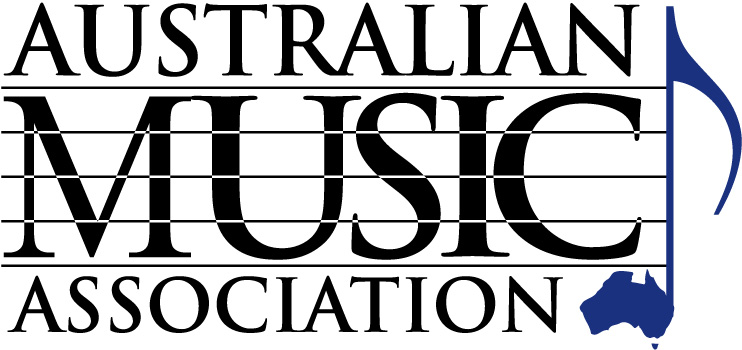 									 Box1035									Huntingdale									Victoria, 3166 Australia									Tel (03) 9254 1019	Fax (03) 8610 1936									Email info@australianmusic.asn.auAPPLICATION FOR MEMBERSHIP - ASSOCIATE             Valid from 1 July 2018 to 30 June 2019Conditions of Application - Associate membership of the Association is considered subject to:The applicants business or activity having links to the music products’ trade
e.g; music teachers, schools, media, organisations and merchants  of music products other than retailers and wholesalers, as well as individuals with a direct interest in music productsAssociates under the constitution do not have voting rights, but are afforded all other members rightsThe applicant being nominated by one Association member as being bona fide as defined aboveUpon acceptance a full year’s membership is charged, which is then pro-rata’d for the second year.Resignation of membership is only accepted in writing accompanied with any outstanding duesNo refunds are given for membership feesThe appropriate membership fee accompanying this application - fees currently applying are as follows:Full year membership - $ 255.00 (incl GST)Registered Business Name:ABN or ACN No (if applicable):Trading Name:Address :										Post code:Telephone:								Fax:Email/Website Address:								I/We hereby make application for membership of the Australian Music Association, and if approved, I agree to pay the appropriate fee and abide by the general rules, regulations and the constitution of the Association, and recommendations of the Executive Committee.Signed by the Applicant:								Date:Brief Description of applicants business: 							Place of business (please circle):   	 Store		School		Office		Home		Other:………Referee (from a current AMA Member): Name:                                                                                Business Name:Payment Method (please tick the appropriate payment method) Cheque (payable to ‘Australian Music Association’) EFT: Account Name: Australian Music Association, BSB:  013 427, Account no:   4404 82437 Credit Card  Visa   Mastercard  Amount:			Card Number:Expires:				CVV Name as it appears on card:						Signature:ABN:  58 026 169 284